Here is the link to register for the hunters education course at St. Joehttps://www.register-ed.com/events/view/154986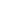 